Об утверждении Порядка предоставления субсидийсельскохозяйственным  кредитным потребительскимкооперативам  на возмещение  части затрат по обслуживаниюрасчетного счета кооператива в банках на 2018 год       В целях реализации муниципальной программы «Развитие экономики Добровского муниципального района Липецкой области на 2014-2020 годы», утвержденной  постановлением администрации Добровского муниципального района от 30.09.2013г. №1062, и в соответствии с постановлением администрации Липецкой области от 02.02.2018 года  № 79 «Об утверждении порядка предоставления субсидий местным бюджетам на реализацию муниципальных программ  развития малого и среднего предпринимательства в части предоставления субсидий сельскохозяйственным  кредитным потребительским кооперативам  на возмещение части затрат по обслуживанию расчетного счета кооператива в банках на 2018 год» администрация Добровского муниципального районаПОСТАНОВЛЯЕТ:1. Утвердить Порядок предоставления субсидий сельскохозяйственным  кредитным потребительским кооперативам  на возмещение части затрат по обслуживанию расчетного счета кооператива в банках на 2018 год, согласно Приложению №1.2. Утвердить состав комиссии по приему и рассмотрению заявок на предоставление субсидий сельскохозяйственным  кредитным потребительским кооперативам  на возмещение части затрат по обслуживанию расчетного счета кооператива в банках на 2018 год согласно Приложению №2.3. Опубликовать настоящее постановление в районной газете «Знамя Октября».4. Разместить настоящее постановление в сети Интернет на официальном сайте администрации Добровского муниципального района.5. Контроль за исполнением настоящего постановления возложить на начальника отдела сельского хозяйства и развития кооперации администрации Добровского муниципального района  Гладышева С.С.Глава администрации Добровского  муниципального района                                                          С.В. ГрибановГладышев С.С.2-11-43ВНЕСЕНО: Заместитель главы администрации Добровскогомуниципального района                                                         Гладышев С.С.СОГЛАСОВАНО:Начальник отдела экономики и инвестиций администрации Добровского муниципальногорайона 	    Попова З.Н.Начальник отдела финансов администрации Добровского муниципального района 		           	      Мартьянова Н.М. Начальник отдела организационно-контрольной,кадровой и правовой работы администрацииДобровского муниципального района			      Сутормин А.Н.Главный специалист-эксперт отдела организационно-контрольной,кадровой и правовой работы администрацииДобровского муниципального района			       Попова О.В.Приложение №1к постановлению администрацииДобровского муниципального районаот _____________ г. №________ПОРЯДОКпредоставления субсидий сельскохозяйственным  кредитным потребительскимкооперативам  на возмещение части затрат по обслуживанию расчетного счета кооператива в банках на 2018 год          1. Настоящий  Порядок устанавливает механизм предоставления субсидий из районного бюджета сельскохозяйственным  кредитным потребительским кооперативам  на возмещение части затрат по обслуживанию расчетного счета кооператива в банках на 2018 год в пределах средств, предусмотренных на эти цели в районном бюджете. 2. Условия предоставления субсидии:соблюдение нормативов финансовой деятельности, предусмотренных пунктом 11 ст. 40.1 Федерального закона от 08.12.1995 № 193-ФЗ «О сельскохозяйственной кооперации»;платежеспособность, наличие положительной кредитной истории;отсутствие просроченной задолженности по платежам в бюджеты всех уровней бюджетной системы Российской Федерации и государственные внебюджетные фонды; членство сельскохозяйственного кредитного потребительского кооператива в ревизионном союзе;своевременное предоставление сельскохозяйственным кредитным потребительским кооперативом статистической и бухгалтерской отчетности за прошедший год.Субсидия предоставляется каждому обратившемуся юридическому лицу, осуществляющему свою деятельность на территории Добровского района и зарегистрированному в форме сельскохозяйственного кредитного потребительского кооператива в соответствии с Федеральным законом от 08.12.1995г. № 193-ФЗ «О сельскохозяйственной  кооперации». Юридическое лицо, обратившееся за получением субсидии и соответствующее критериям, указанным в пункте 2 настоящего Порядка, не должно находиться в процедуре несостоятельности (банкротства), в том числе наблюдения, финансового оздоровления, внешнего управления, конкурсного производства, либо санкций в виде аннулирования или приостановления лицензии на момент обращения за получением субсидии. Субсидии предоставляются в размере не более 22050 рублей на один сельскохозяйственный кредитный потребительский кооператив. Предоставление субсидий осуществляется на условиях софинансирования возмещения части затрат по обслуживанию расчетного счета кооператива в банках: 10% - средства бюджета муниципального района, 90% - средства областного бюджета, в пределах средств, предусмотренных на эти цели соответствующими бюджетами на текущий финансовый год.3. Для получения субсидии на цели, предусмотренные п.1 настоящего Порядка, сельскохозяйственные кредитные потребительские кооперативы, отвечающие условиям, приведенным в п.2 настоящего Порядка, представляют в отдел экономики и инвестиций администрации Добровского муниципального района следующие документы:заявку (приложение №1 к Порядку);анкету (приложение №2 к Порядку);копии учредительных документов организации – заявителя, свидетельство о регистрации сельскохозяйственного кредитного потребительского кооператива;копии бухгалтерской отчетности за прошедший год;копии налоговой отчетности за прошедший год;подтверждение налогового органа об отсутствии просроченной задолженности по платежам в бюджеты всех уровней бюджетной системы Российской Федерации и государственные внебюджетные фонды за месяц, предшествующий дате подачи документов;справку о членстве сельскохозяйственного кредитного потребительского кооператива в ревизионном союзе;копии документов, подтверждающих затраты по обслуживанию расчетного счета кооператива в банках за период с 01 октября 2017 года по дату подачи заявки;расчет размера субсидии.Указанные документы скрепляются подписью и печатью претендента. Прием документов производится с даты опубликования данного постановления до 15 сентября текущего года.4. Комиссия по рассмотрению заявлений претендентов на предмет предоставления субсидий рассматривает поданные документы в течение 10 дней со дня их регистрации.5. По результатам рассмотрения представленных документов готовится постановление главы администрации района об утверждении перечня претендентов на предоставление субсидий и перечисляются бюджетные средства на расчетные счета получателей субсидий.6. Получатель субсидии несет ответственность за достоверность представляемых документов в соответствии с действующим законодательством.Приложение N 1к Порядкупредоставления субсидийсельскохозяйственнымкредитным потребительскимкооперативам на возмещениечасти затрат по обслуживаниюрасчетного счета кооперативав банках на 2018 годЗАЯВКАОзнакомившись с условиями предоставления субсидии, заявитель_________________________________________________________________________________________________________________________________________________________________________________________________________________________________          (наименование кредитного потребительского кооператива)согласен представить  свой  проект для получения поддержки за счет средств районного  бюджета.  Заявитель  подтверждает,  что  вся  информация, содержащаяся в заявке и прилагаемых к ней документах, является подлинной.Перечень прилагаемых к заявке документов:______________________________________________________________________________________________________________________________________________________________________________________________________________________________________________________________________________________________________________________________________________________    Руководитель организации ______________________________________________Главный бухгалтер _____________________________________________________    М.П.Приложение N 2к Порядкупредоставления субсидийсельскохозяйственнымкредитным потребительскимкооперативам на возмещениечасти затрат по обслуживаниюрасчетного счета кооперативав банках на 2018 годАНКЕТАРуководитель организации ______________________________________________Главный бухгалтер _____________________________________________________    М.П.Приложение № 3к Порядкупредоставления субсидийсельскохозяйственнымкредитным потребительскимкооперативам на возмещениечасти затрат по обслуживаниюрасчетного счета кооперативав банках на 2018 годРАСЧЕТ СУБСИДИИ СЕЛЬСКОХОЗЯЙСТВЕННЫМ КРЕДИТНЫМПОТРЕБИТЕЛЬСКИМ КООПЕРАТИВАМ НА ВОЗМЕЩЕНИЕ ЧАСТИ ЗАТРАТПО ОБСЛУЖИВАНИЮ РАСЧЕТНОГО СЧЕТА КООПЕРАТИВА В БАНКАХ НА 2018 ГОД_________________________________________________________________________________________________________________________________________________________________________________________________________________________________          (наименование кредитного потребительского кооператива)Расчет субсидий подтверждаю:Руководитель организации ______________________________________________Главный бухгалтер _____________________________________________________    М.П.«____» ____________ _______ г.Исполнитель _________Тел. ________________   Приложение №2к постановлению администрацииДобровского муниципального районаот _____________ г. №________Состав комиссии по приему и рассмотрению заявок на предоставления субсидий сельскохозяйственным  кредитным потребительским кооперативам  на возмещение части затрат по обслуживанию расчетного счета кооператива в банках на 2018 год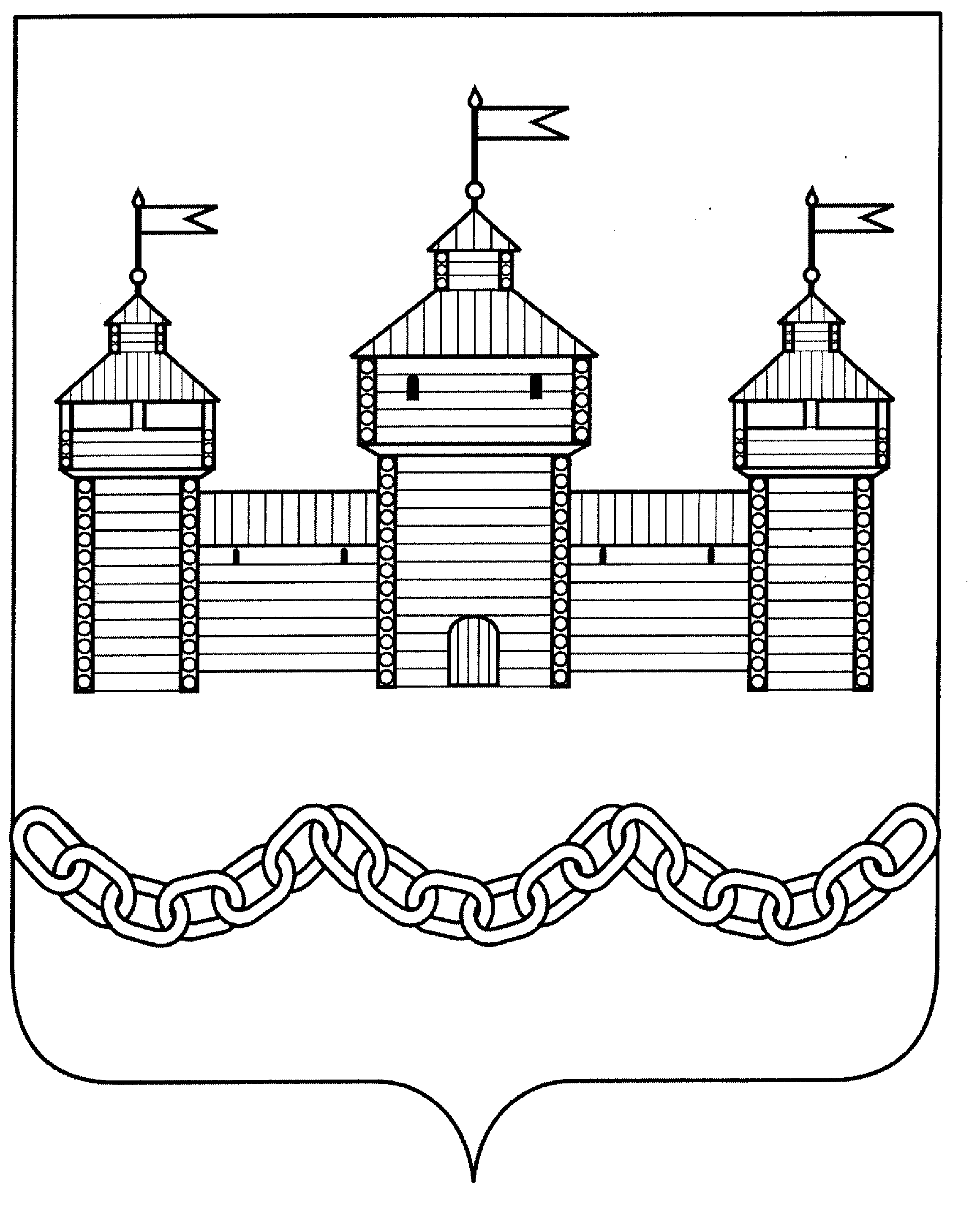 ПОСТАНОВЛЕНИЕАДМИНИСТРАЦИИ ДОБРОВСКОГО МУНИЦИПАЛЬНОГО РАЙОНАПОСТАНОВЛЕНИЕАДМИНИСТРАЦИИ ДОБРОВСКОГО МУНИЦИПАЛЬНОГО РАЙОНАПОСТАНОВЛЕНИЕАДМИНИСТРАЦИИ ДОБРОВСКОГО МУНИЦИПАЛЬНОГО РАЙОНАПОСТАНОВЛЕНИЕАДМИНИСТРАЦИИ ДОБРОВСКОГО МУНИЦИПАЛЬНОГО РАЙОНА«08» августа   2018 г.«08» августа   2018 г.с. Доброе       № 610Полное наименование получателя субсидии_________________________________________Сокращенное наименование получателя субсидии_________________________________________Юридический адрес_________________________________________Почтовый адрес_________________________________________Ф.И.О. руководителя_________________________________________Телефон, факс_________________________________________Расчетный счет_________________________________________Идентификационный номер налогоплательщика_________________________________________Количество пайщиков_________________________________________Сумма затрат, произведенных кооперативом на обслуживание расчетного счета с 01.10.2017 до даты подачи заявкиБюджет муниципального района (10%)Областной бюджет (90%)Итого (руб.)(гр2+гр3)Гладышев Сергей Серафимович-Председатель комиссии, заместитель главы администрации Добровского муниципального районаБородина Ольга Петровна-Заместитель председателя комиссии, заместитель начальника отдела сельского хозяйства и развития кооперации Добровского муниципального районаСвентозельская Оксана Владимировна-Секретарь комиссии, старший экономист отдела сельского хозяйства и развития кооперации Добровского муниципального районаЧлены  комиссииЧлены  комиссииЧлены  комиссииСутормин Алексей Николаевич-Начальник отдела организационно-контрольной, кадровой и правовой работы администрации Добровского муниципального района                                     Мартьянова Наталья Михайловна-Начальник отдела финансов администрации Добровского муниципального района Сдвижкова Ольга Алексеевна-Начальник отдела бухучета и отчетности администрации Добровского муниципального районаКамынин Михаил Егорович-Заместитель начальника отдела экономики и инвестиций  администрации Добровского муниципального района